Ministry Team Description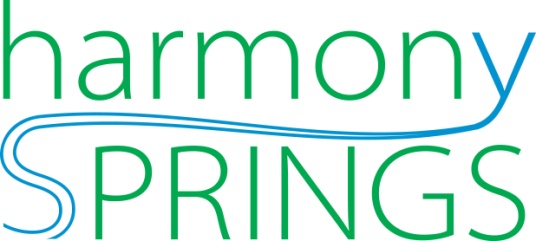 Mission Statement:The Community Garden Ministry exists to build community through gardening by creating access to sustainable local produce.Objectives:Build a sense of community by partnering with individuals in the community and community organizations.Promote sustainable gardening practices such as organic gardening and on-site compostingShare produce with the church and community non-profits focused on helping those living with food insecurity.Promote the use and benefit of sustainable and eco-friendly gardening which reflect a call to care for the environment.Provide a place of beauty for others to enjoy that reflects God’s nurturing and creative spirit.Team Members:The Community Garden Ministry Team shall be comprised of as many church and/or community members as feel called to serve in this ministry. Each member of this team shall serve a one year term, and by approval of the Elders, may continue to serve successively any number of years.  Activities & Responsibilities:Oversee the planning, planting, tending, harvest and distribution of community garden produce both to the church and community.Coordinate and oversee community garden volunteers by setting times/dates/activities and providing the necessary tools and supplies.Coordinate with church staff to communicate volunteer opportunities and garden progress with the congregation (Sundays, emails, newsletter, etc).Cooperate with Harmony Springs Trustees in land management and physical plant needed to fulfil the mission.Community GardenCommunity GardenCommunity GardenTeam Leader:  Jennifer BerlyoungTeam Leader:  Jennifer BerlyoungTeam Leader:  Jennifer BerlyoungTeam Leader contact infoPhone: 330-807-8072Email: jennifer@harmonysprings.orgSupporting Church Staff Person: Joel Engman, Lead PastorSupporting Church Staff Person: Joel Engman, Lead PastorSupporting Church Staff Person: Joel Engman, Lead Pastor